Φρούτα στους μαθητές των σχολείων του Δήμου Ζίτσας. Ακολουθεί η διανομή σε οικονομικά αδύναμους δημότες Δωδεκάμισι (12,5) τόνους μήλα διανέμει ο Δήμος Ζίτσας στους μαθητές των σχολείων και σε οικονομικά αδύναμους δημότες του, στο πλαίσιο του  Προγράμματος Επισιτιστικής και Βασικής Υλικής Συνδρομής στο οποίο συμμετέχει. Ο Δήμος Ζίτσας, παρέλαβε τις ποσότητες μήλων την Πέμπτη (5/11/2015)  από το Δήμο Ιωαννιτών που ως επικεφαλής εταίρος του Προγράμματος υπέγραψε τη σχετική συμφωνία με Συνεταιρισμούς  Παραγωγών. Η παραλαβή έγινε παρουσία του αρμόδιου αντιδημάρχου, Αλκιβιάδη Βότσικα και η διανομή ξεκίνησε από τα σχολεία (Νηπιαγωγεία, Δημοτικά, Γυμνάσια και Λύκεια) το πρωί της Πέμπτης (05/11/2015). Υπάλληλοι του Δήμου με τη συνδρομή των εκπαιδευτικών  μοίρασαν εφτά (7) τόνους μήλα σε 1.400 μαθητές. Την Παρασκευή, (06/11/2015) πεντέμισι (5,5) τόνοι μήλα θα μοιραστούν σε 1.100 δημότες  που ανήκουν σε ευπαθείς κοινωνικά ομάδες. Πρόκειται για τους δικαιούχους του προγράμματος ανθρωπιστικής κρίσης και τους κατόχους της κάρτας σίτισης οι οποίοι από τις 8.30π.μ. έως τις 14.00μ.μ. θα παραλαμβάνουν τις ποσότητες φρούτων που δικαιούνται από το Δημαρχείο στην Ελεούσα (Λεωφόρος Ελευθερίας & Ευκλείδη). 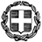 ΕΛΛΗΝΙΚΗ ΔΗΜΟΚΡΑΤΙΑΝΟΜΟΣ ΙΩΑΝΝΙΝΩΝΔΗΜΟΣ ΖΙΤΣΑΣΕΔΡΑ ΕΛΕΟΥΣΑ……………………………………………………………ΕΛΛΗΝΙΚΗ ΔΗΜΟΚΡΑΤΙΑΝΟΜΟΣ ΙΩΑΝΝΙΝΩΝΔΗΜΟΣ ΖΙΤΣΑΣΕΔΡΑ ΕΛΕΟΥΣΑ……………………………………………………………     Ελεούσα,05/11/2015ΓΡΑΦΕΙΟ ΔΗΜΑΡΧΟΥ                                                                  ΓΡΑΦΕΙΟ ΔΗΜΑΡΧΟΥ                                                                  Ταχ. Δ/νση:Λεωφ. Ελευθερίας & Ευκλείδη, 454 45, ΙωάννιναΤηλ.:             2653360026-2653360030                     Fax:2651062794                 Εmail: zitsa@zitsa.gov.gr